Конспект урока «Циклический алгоритм. Цикл с предусловием»Для исполнителя РоботУрок проводился в шестом классе в рамках изучения темы Основы алгоритмизации и программирования.Тип урока: комплексного применения знанийЦели урока:Обучающая:Продолжить формировать систему знаний по теме алгоритмы и исполнителиФормирование навыков работы с исполнителем РоботПродолжить формировать умение составлять программы, содержащие циклыЗакрепить умение работать с задачами, содержащими цикл с параметромСформировать навыки работы с задачами, содержащими цикл с предусловиемНаучить работать с различными видами цикловНаучить определять оптимальный путь для составления программыРазвивающаяРазвивать внимание, наблюдательность, воображение,  Вырабатывать умение логически мыслить, сравнивать, соотносить.ВоспитательнаяРазвитие умения работать самостоятельно и в коллективеI этап. Организационный момент и проверка Д/ЗII этап. Проверка пройденного и актуализация знаний.Используется фронтальный опросКакие виды алгоритмов нам известны?(циклический, линейный разветвляющийся)Какие виды циклических алгоритмов мы проходили на прошлых уроках?(цикл с параметром и цикл с предусловием)В чем разница между циклом с параметром и циклом с предусловием?( в первом случае нам известно точное количество повторений)В каких случаях удобно применять эти алгоритмы?Какие условия должен проверить Робот для свободного передвижения по полю? (в направлении его движения клетки должны быть свободны)III этап. Этап творческого применения знанийПостановка проблемы:Давайте попробуем ответить на вопрос, какой из этих видов алгоритма более удобен в применении и является более универсальным.Рассмотрим задачу 1. (обстановка 1)Самостоятельно составить программу для прохождения Роботом заданного пути, содержащую цикл с параметром.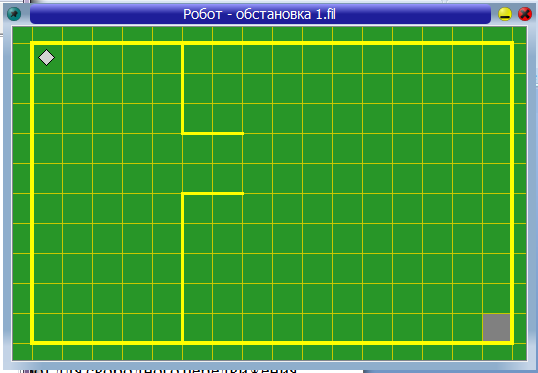 Один из вариантов программы:А теперь попробуем вместе составить программу для решения той же задачи, но содержащую цикл с предусловием:Ответьте на вопрос, какой способ более простой? ПочемуА теперь давайте попробуем решить ту же задачу, но чуть- чуть изменить обстановку: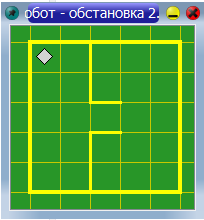 Можем ли мы применить для решения этой задачи уже составленный алгоритм 1? А алгоритм 2? (показать).А как называется свойство алгоритма, которое мы применили для решения этой задачи (массовость)Подвести итог, вспомнить, в какой из задач, решенных на прошлых уроках, применение алгоритма , содержавшего цикл, цикл с параметром был единственно возможным.IV этап.  Этап проверки и коррекции ЗУНСамостоятельная работа на компьютере.Задача 2.На поле Робота нарисована горизонтальная стена (не касается границ) Робот находится в клетке над стеной. Написать программу, в которой Робот закрасит все клетки над стеной.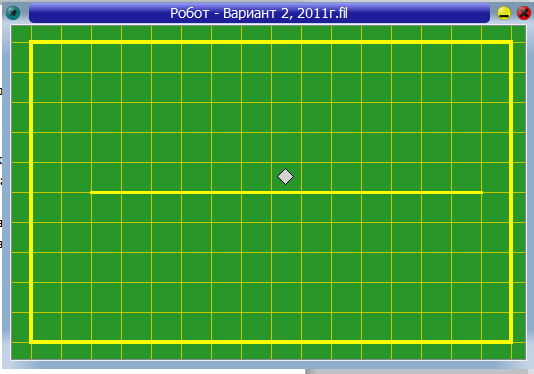 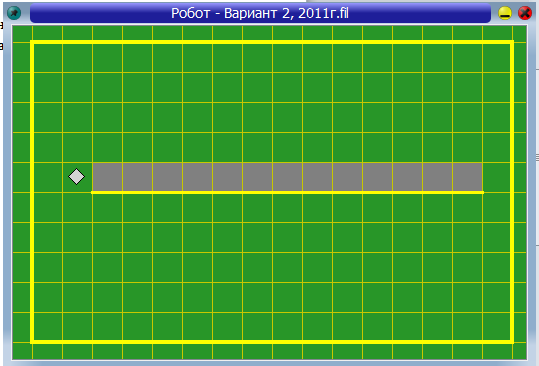 Задача 3.Робот находится в верхнем левом углу, на поле нет дополнительных стен. Написать программу, после выполнения которой, все угловые клетки будут закрашены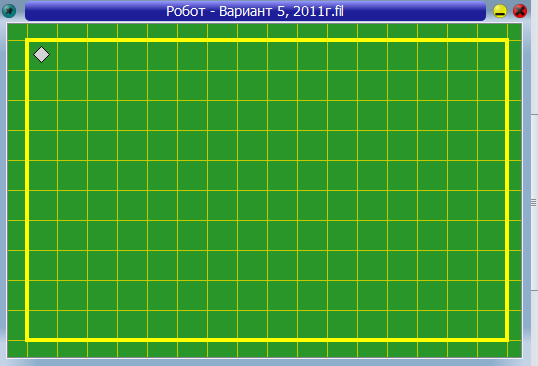 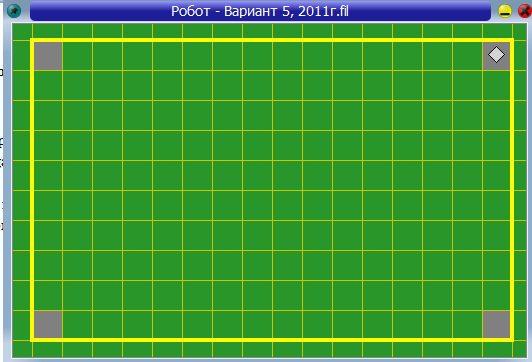 V этап.Подведение итогов урока, Д/ЗПовторить понятия по теме процедура. Написать программу для решения задачи, используя цикл с предусловием.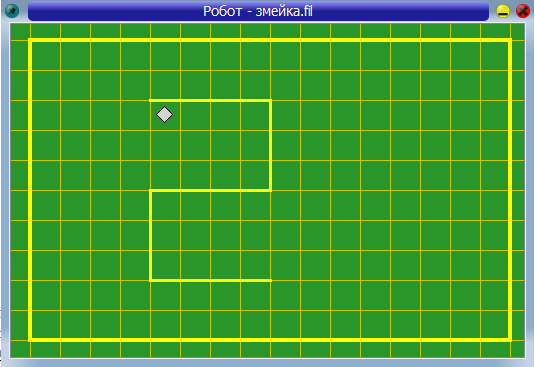 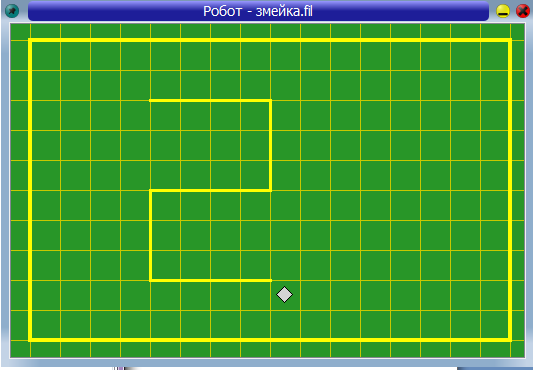 использовать Робот

алг 
нач 
. нц 4 раз
. . вправо
. кц
. нц 3 раз
. . вниз
. кц
. нц 11 раз
. . вправо
. кц
. нц 6 раз
. . вниз
. кц
.коналг 
нач 
. нц пока справа свободно
. . вправо
. кц
. нц пока не справа свободно
. . вниз
. кц
. нц пока справа свободно
. . вправо
. кц
. нц пока снизу свободно
. . вниз
. кц
кон